Old Donation - Home of Brickell Academy - PTA Elementary Winter 2019-2020 FAQs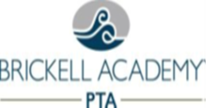 PLEASE READ FAQ IN FULL AND CAREFULLY.			Registration is NOT considered automatic enrollment. An adequate number of parent volunteers is necessary to conduct clubs and workshops. Registration will be processed on a first-come, first-served basis. Parents will only be notified by e-mail if their child is enrolled.	REGISTER ONLINE!		The registration link will go live	on the PTA website Brickell Academy PTA Elementary ASCWednesday December 18th @ 8pm and will remain live through 8pm Friday December 20th	How many clubs can my child participate in?			Parents are allowed to select up to 3 clubs.  Due to space limitations, club choices may close during registration. The ASC Coordinator cannot guarantee participation in clubs but will try to fulfill your request. How are spots in clubs assigned? Fall 2019 Clubs will be assigned based on first-come, first-served.  Spaces will fill up quickly. Parent Volunteers		Children of club leaders and parent volunteers are automatically assigned a spot in the club. If you wish to volunteer, check the box indicating your commitment. Rescinding volunteerism will result in disenrollment of your child from club. The open space will be offered to the next student on the wait list up until the start of the season. Parent 		Volunteers must attend every meeting. Failure to meet your commitment will result in the inability of your child to participate in future clubs.	Enrollment ConfirmationIf you do not receive an e-mail, then your child was not enrolled. If you do receive an email, be sure to complete the attached confirmation form. If the form is not completed by the indicated deadline, your child’s spot will be given to the next child on the waitlist.Incident               Consequence 1st late pick-up	  Warning 2nd late pick-up	  Removal from club Two no-shows	  Removal from club How are parents notified of club cancellations? 
Club leaders are required to provide 48-hour cancelation notice to the ASC Coordinators.  Every effort will be made to contact parents via phone call, text and e-mail.  	Additionally, the ASC Coordinator will post the club cancellation on the PTA website. Announcements will also be communicated through the school's daily e-mail and PTA social media posts.Where can I find the current season's club meeting dates?	
This information is located under Quick Links on the PTA website.Who can I contact for more information?
Marcyana White at brickellacademyasc@gmail.com  			Enrollmet Confirmationplease ensure the following e-mail addresses are added to your list of contacts:	brickellacademyasc@gmail.com brickellacademypvc@gmail.com 

 KidzQuest students are eligible to participate and are escorted to the program after meetings. The PTA offers confidential financial assistance for clubs with fees (contact the guidance department). Please respect the registration and enrollment process. PTA elementary after school clubs are tremendously popular and space is limited. ASC is a volunteer based program. Parents give their personal time and work diligently to make it possible.		